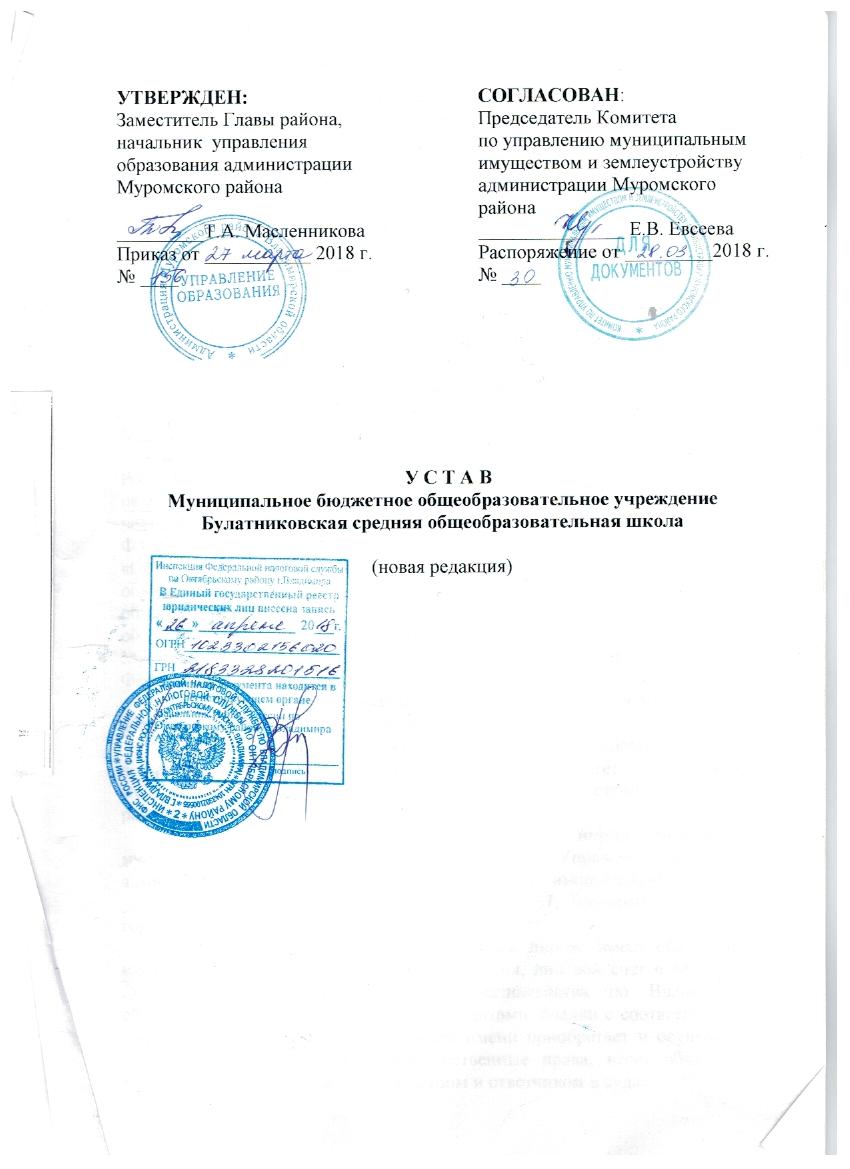 1.ОБЩИЕ ПОЛОЖЕНИЯ1.1. Муниципальное бюджетное общеобразовательное учреждение Булатниковская средняя общеобразовательная школа, именуемое в дальнейшем «Учреждение», создано на основании постановления Главы  Муромского района от 26.09.2011года № 1078 «О создании муниципальных бюджетных образовательных учреждений Муромского района». 1.2. Полное наименование Учреждения: Муниципальное бюджетное образовательное  учреждение Булатниковская средняя общеобразовательная школа. Сокращенное наименование Учреждения: МБОУ Булатниковская СОШ.1.3. Организационно-правовая форма – учреждение, тип Учреждения – бюджетное;тип образовательной организации - общеобразовательная организация. 1.4. Место нахождения Учреждения: 602204 Владимирская область, Муромский район, с. Булатниково,  ул. Советская, дом 15-а.,                                                                                                                                                                                                                                                                                                                                                                                                                                                                                                                                                                                                                                                                                                                                                                                                                                                                                                                                                                                                                                                                                                                                                                                                                                                                                                                                                                                                                                                                                                                                                                                                                                                                                                                                                                                                                                                                                                                                                                                                                                                                                                                                                                                                                                                                                                                                                                                                                                                                                                                                                                                                                                                                                                                                                                                                                                                                                                                                                                                                                                                                                                                                                                                                                                                                                                                                                                                                                                                                                                                                                                                                                                                                                                                                                                                                                                                                                                                                                                                                                                                                                                                                                                                                                                                                                                                                                                                                                                                                                                                                                                                                                                                                                                                                                                                                                                                                                                                                                                                                                                                                                                                                                                                                                                                                                                                                                                                                                                                                                                                                                                                                                                                                                                                                                                                                                                                                                                                                                                                                                                                                                                                                                                                                                                                                                                                                                                                                                                                                                                                                                                                                                                                                                                                                                                                                                                                                                                                                                                                                                                                                                                                                                                                                                                                                                                                                                                                                                                                                                                                                                                                                                                                                                                                                                                                                                                                                                                                                                                                                                                                                                                                                                                                                                                                                                                                                                                                                                                                                                                                                                                                                                                                                                                   1.5. Учреждение в своей деятельности руководствуется Конституцией Российской Федерации, Федеральным законом от 12.01.1996 № 7-ФЗ «О некоммерческих организациях» (далее – Федеральный закон «О некоммерческих организациях»), Федеральным законом от 29.12.2012 № 273-ФЗ «Об образовании в Российской Федерации» (далее – Федеральный закон «Об образовании в Российской Федерации»), Законом Владимирской области от 12 августа 2013 года N 86-ОЗ «Об образовании во Владимирской области и признании утратившими силу отдельных Законов Владимирской области в сфере образования», Положением об организации образования в Муромском районе, иными нормативными правовыми актами Российской Федерации, Уставом Учреждения.1.6. Собственником имущества Учреждения является муниципальное образование Муромский район Владимирской области. Функции по управлению муниципальной собственностью Учреждения в пределах своей компетенции осуществляет Комитет по управлению муниципальным имуществом и землеустройству администрации Муромского района. 1.7. Учредителем Учреждения выступает от имени администрации муниципального образования Муромский района Управление образования администрации Муромского района, в дальнейшем именуемое «Учредитель». Юридический адрес  Учредителя:  602267, Владимирская область, город Муром, площадь Крестьянина, дом 6.1.8. Учреждение является юридическим лицом, имеет обособленное имущество на праве оперативного управления, лицевой счет в Муромском отделении Управления федерального казначейства по Владимирской области, печать установленного образца, штамп, бланки с соответствующим наименованием. Учреждение от своего имени приобретает и осуществляет имущественные и личные  неимущественные права, несет обязанности, заключает договоры; может  быть истцом и ответчиком в судах.1.9. Учреждение создает условия для реализации гражданами Российской Федерации гарантированного государством права на получение общедоступного и бесплатного дошкольного, начального общего, основного общего, среднего общего образования.1.10. Основной  структурной единицей Учреждения является класс.1.11. Деятельность Учреждения строится на принципах признания приоритетности образования; обеспечения права каждого человека на образование, недопустимости дискриминации в сфере образования; гуманистического характера образования, приоритета жизни и здоровья человека, прав и свобод личности, свободного развития личности, воспитание взаимоуважения, трудолюбия, гражданственности, патриотизма, ответственности, правовой культуры, бережного отношения к природе и окружающей среде, рационального природопользования; светского и демократического характера образования. 1.12. В Учреждении не допускается создание и деятельность организационных структур политических партий, общественно-политических и религиозных движений и организаций (объединений). 2. ПРЕДМЕТ, ЦЕЛИ И ВИДЫ ОСНОВНОЙ И ИНОЙ ПРИНОСЯЩЕЙ ДОХОД ДЕЯТЕЛЬНОСТИ 2.1. Предметом деятельности Учреждения является реализация общеобразовательных программ начального общего, основного общего, среднего общего, а также дополнительных образовательных программ дополнительного образования.2.2. Учреждение создано с целью создания условий для реализации гарантированного права на получение общедоступного и бесплатного начального общего, основного общего, среднего общего образования.Реализация данной цели возможна вне Учреждения в форме семейного образования.2.3. Основные виды деятельности:- образовательная деятельность по общеобразовательным программам начального общего, основного общего, среднего общего, а также дополнительных образовательных программ дополнительного образования.Учреждение вправе осуществлять иные виды деятельности, не являющиеся основными видами деятельности, если это служит достижению целей, ради которых оно создано, и соответствующие указанным целям.3. ОБРАЗОВАТЕЛЬНАЯ ДЕЯТЕЛЬНОСТЬ 3.1. Обучение ведется на русском языке.3.2. Содержание образовательной деятельности в Учреждении определяется основными общеобразовательными программами начального общего, основного общего, среднего общего, образовательными программами дополнительного образования. Образовательные программы разрабатываются и утверждаются Учреждением в соответствии с федеральным государственным образовательным стандартом начального общего, основного общего, среднего общего, дополнительного образования и с учетом соответствующих примерных образовательных программ начального общего, основного общего, среднего общего, дополнительного образования. 3.3. Образовательные программы определяют содержание образования. Содержание образования должно содействовать взаимопониманию и сотрудничеству между людьми, народами независимо от расовой, национальной, этнической, религиозной и социальной принадлежности, учитывать разнообразие мировоззренческих подходов, способствовать реализации права обучающихся на свободный выбор мнений и убеждений, обеспечивать развитие способностей каждого человека, формирование и развитие его личности в соответствии с принятыми в семье и обществе духовно-нравственными и социокультурными ценностями. 3.4. Образовательные программы самостоятельно разрабатываются и Учреждением.3.5. Образовательные программы разрабатываются и утверждаются Учреждением в соответствии с федеральными государственными образовательными стандартами и с учетом соответствующих примерных основных образовательных программ.3.6. Образовательные программы реализуются Учреждением как самостоятельно, так и посредством сетевых форм их реализации.3.7.  При реализации образовательных программ используются различные образовательные технологии, в том числе дистанционные образовательные технологии, электронное обучение.3.9.  Использование при реализации образовательных программ методов и средств обучения и воспитания, образовательных технологий, наносящих вред физическому или психическому здоровью обучающихся, запрещается.3.10. Освоение образовательной программы, в том числе отдельной части или всего объема учебного предмета, курса, дисциплины образовательной программы, сопровождается промежуточной аттестацией обучающихся, проводимой в формах, определенных учебным планом, и в порядке, установленном Учреждением.3.11. Содержание образования и условия организации обучения и воспитания обучающихся, осваивающих основные общеобразовательные программы и нуждающихся в длительном лечении, определяются адаптированной образовательной программой, а для детей-инвалидов также в соответствии с индивидуальной программой реабилитации инвалида.3.12. Дополнительные платные услуги.3.12.1. Учреждение может реализовывать дополнительные образовательные программы и оказывать дополнительные образовательные услуги за пределами определяющих его статус образовательных программ с учетом потребностей семьи и на основе договора, заключаемого между Учреждением и родителями (законными представителями).Платные образовательные услуги не могут быть оказаны взамен и в рамках основной образовательной деятельности, финансируемой Учредителем.Порядок предоставления Учреждением платных дополнительных образовательных услуг определяется локальным актом Учреждения - Положением о дополнительных платных образовательных услугах.3.12.2. Дополнительные платные услуги оказываются на договорной основе всем  детям и родителям (законным представителям), пожелавшим ими воспользоваться.Детям-сиротам и детям, оставшимся без попечения родителей, получающим  платные образовательные услуги в Учреждении, эти услуги предоставляются бесплатно.3.12.3. Возмещение расходов Учреждения,  связанных с предоставлением льгот Потребителям платных дополнительных  образовательных услуг осуществляется за счет средств, полученных от оказания этих услуг.3.12.4. Оказание платных дополнительных образовательных услуг Учреждением производится по ценам, согласованным с Учредителем.3.13.  Медицинское обслуживание обучающихся и работников Учреждения осуществляют лечебно-профилактические учреждения на основании договора. 4. ПРАВА И ОБЯЗАННОСТИ  УЧАСТНИКОВ ОБРАЗОВАТЕЛЬНОЙ ДЕЯТЕЛЬНОСТИ4.1. Правовой статус обучающихся.4.1.1. Обучающиеся обязаны:1) добросовестно осваивать образовательную программу, выполнять индивидуальный учебный план, в том числе посещать предусмотренные учебным планом или индивидуальным учебным планом учебные занятия, осуществлять самостоятельную подготовку к занятиям, выполнять задания, данные педагогическими работниками в рамках образовательной программы;2) выполнять требования устава Учреждения, правил внутреннего распорядка и иных локальных нормативных актов;3) заботиться о сохранении и об укреплении своего здоровья, стремиться к нравственному, духовному и физическому развитию и самосовершенствованию;4) уважать честь и достоинство других обучающихся и работников Учреждения, не создавать препятствий для получения образования другим обучающимся;5) бережно относиться к имуществу Учреждения.4.1.2. За неисполнение или нарушение устава Учреждения, правил внутреннего распорядка и иных локальных нормативных актов по вопросам организации и осуществления образовательной деятельности к обучающимся могут быть применены меры дисциплинарного взыскания.4.1.3. Меры дисциплинарного взыскания не применяются к обучающимся по образовательным программам начального общего образования, а также к обучающимся с ограниченными возможностями здоровья (с задержкой психического развития и различными формами умственной отсталости).4.1.4. Не допускается применение мер дисциплинарного взыскания к обучающимся во время их болезни, каникул.4.2. Права, обязанности и ответственность в сфере образования родителей (законных представителей) несовершеннолетних обучающихся:4.2.1. Родители (законные представители) несовершеннолетних обучающихся имеют преимущественное право на обучение и воспитание детей перед всеми другими лицами. Они обязаны заложить основы физического, нравственного и интеллектуального развития личности ребенка.4.2.2. Родители (законные представители) несовершеннолетних обучающихся имеют право:1) выбирать до завершения получения ребенком основного общего образования с учетом мнения ребенка, а также с учетом рекомендаций психолого-медико-педагогической комиссии (при их наличии) формы получения образования и формы обучения, организации, осуществляющие образовательную деятельность, язык, языки образования, факультативные и элективные учебные предметы, курсы, дисциплины (модули) из перечня, предлагаемого Учреждением;2) дать ребенку начальное общее, основное общее, среднее общее образование в семье;3) знакомиться с уставом Учреждения, лицензией на осуществление образовательной деятельности, со свидетельством о государственной аккредитации, с учебно-программной документацией и другими документами, регламентирующими организацию и осуществление образовательной деятельности;4) знакомиться с содержанием образования, используемыми методами обучения и воспитания, образовательными технологиями, а также с оценками успеваемости своих детей;5) защищать права и законные интересы обучающихся;6) получать информацию о всех видах планируемых обследований (психологических, психолого-педагогических) обучающихся, давать согласие на проведение таких обследований или участие в таких обследованиях, отказаться от их проведения или участия в них, получать информацию о результатах проведенных обследований обучающихся;7) принимать участие в управлении организацией, осуществляющей образовательную деятельность, в форме, определяемой уставом этой организации;8) присутствовать при обследовании детей психолого-медико-педагогической комиссией, обсуждении результатов обследования и рекомендаций, полученных по результатам обследования, высказывать свое мнение относительно предлагаемых условий для организации обучения и воспитания детей.4.2.3. Родители (законные представители) несовершеннолетних обучающихся обязаны:1) обеспечить получение детьми общего образования;2) соблюдать правила внутреннего распорядка Учреждения, требования локальных нормативных актов, которые устанавливают режим занятий обучающихся, порядок регламентации образовательных отношений между Учреждением и обучающимися и (или) их родителями (законными представителями) и оформления возникновения, приостановления и прекращения этих отношений;3) уважать честь и достоинство обучающихся и работников организации, осуществляющей образовательную деятельность.4.3. Педагогические работники пользуются следующими академическими правами и свободами:1) свобода преподавания, свободное выражение своего мнения, свобода от вмешательства в профессиональную деятельность;2) свобода выбора и использования педагогически обоснованных форм, средств, методов обучения и воспитания;3) право на творческую инициативу, разработку и применение авторских программ и методов обучения и воспитания в пределах реализуемой образовательной программы, отдельного учебного предмета, курса, дисциплины (модуля);4) право на выбор учебников, учебных пособий, материалов и иных средств обучения и воспитания в соответствии с образовательной программой и в порядке, установленном законодательством об образовании;5) право на участие в разработке образовательных программ, в том числе учебных планов, календарных учебных графиков, рабочих учебных предметов, курсов, дисциплин (модулей), методических материалов и иных компонентов образовательных программ;6) право на осуществление научной, научно-технической, творческой, исследовательской деятельности, участие в экспериментальной и международной деятельности, разработках и во внедрении инноваций;7) право на бесплатное пользование библиотеками и информационными ресурсами, а также доступ в порядке, установленном локальными нормативными актами Учреждения, к информационно-телекоммуникационным сетям и базам данных, учебным и методическим материалам, музейным фондам, материально-техническим средствам обеспечения образовательной деятельности;8) право на бесплатное пользование образовательными, методическими и научными услугами Учреждения;9) право на участие в управлении Учреждением, в том числе в коллегиальных органах управления;10) право на участие в обсуждении вопросов, относящихся к деятельности Учреждения, в том числе через органы управления и общественные организации;11) право на объединение в общественные профессиональные организации в формах и в порядке, которые установлены законодательством Российской Федерации;12) право на обращение в комиссию по урегулированию споров между участниками образовательных отношений;13) право на защиту профессиональной чести и достоинства, на справедливое и объективное расследование нарушения норм профессиональной этики педагогических работников.4.3.2. Педагогические работники имеют следующие трудовые права и социальные гарантии:1) право на сокращенную продолжительность рабочего времени;2) право на дополнительное профессиональное образование по профилю педагогической деятельности не реже чем один раз в три года;3) право на ежегодный основной удлиненный оплачиваемый отпуск, продолжительность которого определяется Правительством Российской Федерации;4) право на длительный отпуск сроком до одного года не реже чем через каждые десять лет непрерывной педагогической работы в порядке, установленном федеральным органом исполнительной власти, осуществляющим функции по выработке государственной политики и нормативно-правовому регулированию в сфере образования;5) право на досрочное назначение трудовой пенсии по старости в порядке, установленном законодательством Российской Федерации;6) право на предоставление педагогическим работникам, состоящим на учете в качестве нуждающихся в жилых помещениях, вне очереди жилых помещений по договорам социального найма, право на предоставление жилых помещений специализированного жилищного фонда;7) иные трудовые права, меры социальной поддержки, установленные федеральными законами и законодательными актами субъектов Российской Федерации.4.3.3. Педагогические работники обязаны:1) осуществлять свою деятельность на высоком профессиональном уровне, обеспечивать в полном объеме реализацию преподаваемых учебных предметов в соответствии с утвержденной рабочей программой;2) соблюдать правовые, нравственные и этические нормы, следовать требованиям профессиональной этики;3) уважать честь и достоинство обучающихся и других участников образовательных отношений;4) развивать у обучающихся познавательную активность, самостоятельность, инициативу, творческие способности, формировать гражданскую позицию, способность к труду и жизни в условиях современного мира, формировать у обучающихся культуру здорового и безопасного образа жизни;5) применять педагогически обоснованные и обеспечивающие высокое качество образования формы, методы обучения и воспитания;6) учитывать особенности психофизического развития обучающихся и состояние их здоровья, соблюдать специальные условия, необходимые для получения образования лицами с ограниченными возможностями здоровья, взаимодействовать при необходимости с медицинскими организациями;7) систематически повышать свой профессиональный уровень;8) проходить аттестацию на соответствие занимаемой должности в порядке, установленном законодательством об образовании;9) проходить в соответствии с трудовым законодательством предварительные при поступлении на работу и периодические медицинские осмотры, а также внеочередные медицинские осмотры по направлению работодателя;10) проходить в установленном законодательством Российской Федерации порядке обучение и проверку знаний и навыков в области охраны труда;11) соблюдать устав Учреждения и локальные нормативные акты.5. ПРАВОВОЙ СТАТУС ИНЫХ РАБОТНИКОВ УЧРЕЖДЕНИЯ5.1. Трудовые отношения иных работников Учреждения регулируются трудовым договором, условия которого не должны противоречить законодательству Российской Федерации о труде. 5.2. Заработная плата и должностной оклад работникам Учреждения выплачивается за выполнение им функциональных обязанностей и работ, предусмотренных трудовым договором и должностной инструкцией. 5.3. Права работников Учреждения и меры их социальной поддержки определяются законодательством Российской Федерации, уставом и трудовым договором. 5.4. Работники Учреждения имеют право на: - участие в управлении Учреждением; - на защиту своей профессиональной чести, достоинства и деловой репутации;- на охрану труда в соответствии с действующим законодательством Российской Федерации;- на социальное страхование в соответствии с Трудовым Кодексом Российской Федерации;- на полную информацию о работе Учреждения; - вносить предложения на перспективу развития Учреждения. 5.5. Работники Учреждения обязаны:- соблюдать требования настоящего Устава, правила внутреннего распорядка, строго следовать профессиональной этике, качественно выполнять возложенные на них функциональные обязанности;- удовлетворять требованиям должностных обязанностей, инструкций;- поддерживать дисциплину в Учреждении на основе уважения человеческого достоинства учащихся;- проходить периодическое обязательное медицинское обследование;- выполнять условия трудового договора.6.  УПРАВЛЕНИЕ УЧРЕЖДЕНИЕМ6.1. Управление Учреждением строится на принципах единоначалия и коллегиальности, обеспечивающих государственно-общественный характер управления Учреждением. 6.2. Единоличным исполнительным органом является директор.6.3. Коллегиальными формами управления Учреждением являются: - Общее собрание (конференция) работников;- Совет образовательного учреждения;- Педагогический совет;- Попечительский совет;- Совет родителей.6.4.  Высшим органом самоуправления Учреждения является общее собрание (конференция) работников.6.4.1. Основные задачи общего собрания (конференции) работников.- содействие осуществления управленческих начал, развитию инициативы работников;- реализация права на самостоятельность Учреждения в решении вопросов, способствующих оптимальной организации образовательной деятельности и финансово-хозяйственной деятельности.6.4.2. Функции Общего собрания (конференции) работников:- обсуждает и рекомендует к утверждению проект коллективного договора, устава, правил внутреннего трудового распорядка; - утверждает локальные акты в пределах установленной компетенции (договоры, соглашения, положения и др.);- рассматривает перспективные планы развития Учреждения;- принимает решение о необходимости заключения коллективного договора;- рассматривает вопросы охраны и безопасности условий труда работников, охраны жизни и здоровья учащихся Учреждения;- определяет размер доплат, надбавок, премий и других выплат стимулирующего характера в пределах, имеющихся в учреждении средств из фонда оплаты труда;- знакомится с итоговыми документами по проверке государственными и муниципальными органами деятельности учреждения и заслушивает администрацию о выполнении мероприятий по устранению недостатков в работе;- в рамках действующего законодательства принимает необходимые меры, ограждающие педагогических и других работников, администрацию от обоснованного вмешательства в их профессиональную деятельность, ограничения самостоятельности Учреждения, его самоуправляемости. 6.4.3. Общее собрание (конференция) работников имеет право:- участвовать в управлении Учреждением; - выходить с предложением и заявлениями на учредителя, в органы муниципальной и государственной власти, в общественные организации. 6.4.4. Каждый член общего собрания (конференции) работников имеет право:- потребовать обсуждения общим собранием коллектива любого вопроса, касающегося деятельности Учреждения, если его предложение поддержит большинство членов собрания;- при несогласии с решением общего собрания членов коллектива высказать свое мотивированное мнение, которое должно быть занесено в протокол.6.4.5. В состав общего собрания (конференции) работников входят все работники Учреждения.6.4.6. На заседании общего собрания (конференции) работников могут быть приглашены представители Учредителя, общественных организаций, органов муниципального и государственного управления, родители (лица их заменяющие). Лица, приглашенные на собрание, пользуются правом совещательного голоса, могут вносить предложения и заявления, участвовать в обсуждении вопросов, находящихся в их компетенции.6.4.7. Для ведения общего собрания (конференции) работников из его состава открытым голосованием избирается председатель и секретарь сроком на один календарный год, которые исполняют свои обязанности на общественных началах.6.4.8. Председатель общего собрания (конференции) работников:- организует деятельность общего собрания (конференции) коллектива;- информирует членов коллектива о предстоящем заседании;- организует подготовку и проведение заседания;- определяет повестку дня;- контролирует выполнение решений.6.4.9. Общее собрание (конференция) работников собирается не реже 2 раз в год.6.4.10. Общее собрание (конференция) работников считается правомочным, если на нем присутствует не менее 2/3 членов коллектива.6.4.11. Решение общего собрания (конференции) работников принимается простым большинством голосов присутствующих на собрании работников.6.4.12. Решения общего собрания (конференции) работников реализуются через приказы и распоряжения директора Учреждения. Решение общего собрания работников обязательно к исполнению для всех работников.6.5. Общее руководство Учреждением осуществляется Советом образовательного учреждения, который состоит из представителей педагогического коллектива и представителей родителей (законных представителей) воспитанников, избираемых открытым голосованием на педагогическом Совете и Совете родителей.6.5.1. К исключительным полномочиям Совета образовательного учреждения относятся:- разработка и внесение на рассмотрение администрации Учреждения предложения по совершенствованию организации образовательной деятельности;- подготовка совместно с администрацией и вынесение на обсуждение общего собрания коллектива учреждения вопросы, связанные с изменением Устава;- рассмотрение вопросов об изменении структуры и штатной численности в рамках фонда заработной платы;- осуществление контроля за выполнением решений общих собраний, реализацией замечаний и предложений членов коллектива, информирует коллектив об их выполнении;-  контроль за рациональным использованием бюджетных ассигнований и спонсорских средств Учреждения;- принятие необходимых мер в рамках действующего законодательства, ограждающих педагогических работников и администрацию Учреждения от необоснованного вмешательства в их профессиональную и должностную деятельность;- совместно с администрацией решает вопросы обеспечения соответствия оплаты труда работников личному вкладу в распределение материальных и социальных благ;- определение условий и порядка премирования и установления доплат и надбавок при наличии средств;- рассмотрение заявлений от педагогов, детей, родителей по любым вопросам, связанным с общим управлением Учреждения.6.5.2. Заседания Совета образовательного учреждения проводятся не реже 1 раза в 6 месяцев.6.5.3. Решения Совета образовательного учреждения принимаются открытым голосованием. Решения Совета являются правомочными, если на его заседании присутствовало не менее 2/3 Совета и за них проголосовало не менее 2/3 присутствующих.6.5.4. Решения Совета образовательного учреждения, принятые в пределах его полномочий, являются обязательными для администрации и всех членов коллектива учреждения.6.5.5. Совет образовательного учреждения  избирается из числа педагогических работников учреждения, родителей обучающихся, представителей общественности на срок 1 календарный год.6.5.6. Нормы и состав представительства в Совет образовательного учреждения определяются общим собранием при условии, что представительство от педагогов учреждения должно быть не менее 50% от общего численного состава избирательного совета.6.5.7. Директор образовательного учреждения входит в состав Совета образовательного учреждения.6.5.8. Председатель Совета образовательного учреждения избирается членами вновь избранного Совета на весь срок полномочий Совета образовательного учреждения.6.6. Для организации  воспитательно-образовательного процесса и повышения квалификации педагогов действует педагогический Совет. 6.6.1. Полномочия педагогического Совета:- Способствовать реализации принципа сочетания единоначалия и коллегиальности при управлении Учреждением;-  Разрабатывать и обсуждать программы, проекты и планы развития Учреждения;- Участвовать в разработке основных общеобразовательных программ, дополнительных общеобразовательных программ Учреждения;- Разрабатывать практические решения, направленные на реализацию основных и дополнительных общеобразовательных программ;- Участвовать в разработке локальных актов Учреждения, регламентирующих организацию и осуществление образовательной деятельности;- Рассматривать предложения об использовании в Учреждении технических и иных средств обучения, методов обучения и воспитания, согласовывать решения по указанным вопросам;- Организовывать научно-методическую работу, в том числе участвовать в организации и проведении научных и методических мероприятий;- Осуществлять анализ качества подготовки обучающихся установленным требованиям, соответствия применяемых форм, средств, методов обучения и воспитания возрастным, психофизическим особенностям, склонностям, способностям, интересам и потребностям обучающихся; - Рассматривать вопросы аттестации и поощрения педагогов Учреждения;- Принимать решение о допуске обучающихся к промежуточной и итоговой аттестации;- Представлять обучающихся к наложению мер дисциплинарного взыскания;- Представлять обучающихся к поощрению и награждению за учебные достижения, а также за социально значимую деятельность в Учреждении;6.6.2. Педагогический совет проводится не реже одного раза в полгода.6.6.3. Председателем педагогического совета Учреждения по должности является директор Учреждения, который своим приказом назначает на учебный год секретаря педагогического Совета. В отсутствие председателя педагогического совета его должность замещает заместитель директора Учреждения по учебно-воспитательной работе. 6.6.4. Педагогический совет образуют сотрудники Учреждения занимающие должности педагогических и руководящих работников согласно Номенклатуре должностей педагогических работников организаций, осуществляющих образовательную деятельность, должностей руководителей образовательных организаций, утвержденных постановлением Правительства РФ от 08.08.2013 № 678. Каждый педагог с момента приема на работу до расторжения трудового договора является членом педагогического совета.6.6.5. Тематика заседаний включается в годовой план работы Учреждения с учетом нерешенных проблем и утверждается на первом в учебном году заседании педагогического совета.6.6.6. Заседания педагогического совета могут являться открытыми, предусматривая присутствие представителей участников образовательных отношений: родителей, представителей Учредителя, а также заинтересованных представителей органов государственной власти (местного самоуправления), общественных объединений, иных специалистов.6.6.7. Решения Педагогического совета носят обязательный характер для всех участников образовательных отношений Учреждения.6.6.8. Решения педагогического совета принимаются простым большинством голосов при наличии на заседании не менее 2/3 его членов.6.7. Для содействия функционированию и развитию Учреждения создается Попечительский Совет.6.7.1. В состав Попечительского совета могут входить представители государственных органов, органов местного самоуправления, организаций различных форм собственности, предпринимательских и научных кругов, средств массовой информации, общественных объединений и ассоциаций, независимо от форм собственности, в том числе и зарубежных, педагогические работники, обучающиеся, их родители, иные лица, заинтересованные в совершенствовании деятельности и развитии Учреждения. Членами Попечительского совета могут быть юридические лица, которые действуют через своих представителей. Представители юридического лица принимают участие в работе попечительского совета на основании своих служебных полномочий или доверенности. Количество членов Попечительского совета не ограничено.6.7.2.  Персональный состав Попечительского совета утверждается ежегодно приказом директора Учреждения.6.7.3. Директор Учреждения не входит в состав Попечительского совета, но имеет право принимать участие в его заседаниях с правом совещательного голоса.6.7.4. Директор Учреждения вправе распустить Попечительский совет, если последний не проводит свои заседания в течение полугода, не выполняет свои функции или принимает решения, противоречащие действующему законодательству РФ. В этом случае происходит либо новое формирование Попечительского совета по установленной процедуре, либо директор Учреждения принимает решение о нецелесообразности формирования в Учреждении Попечительского совета на определенный срок.6.7.5. Полномочия Попечительского совета:
- содействие организации и совершенствованию образовательной деятельности;
- содействие и организация спортивно-массовых, культурно-досуговых и туристско-экскурсионных мероприятий Учреждения;
- содействие совершенствованию материально технической базы Учреждения (благоустройство и оснащение помещений, территории);
- привлечение внебюджетных средств для развития Учреждения и обеспечения высокой эффективности образовательной деятельности;
- определение направлений, форм, размеров и порядка использования благотворительных средств для Учреждения, в том числе на поддержку и поощрение сотрудников и обучающихся Учреждения.6.7.6.  Попечительский совет обязан регулярно, не реже одного раза в год, информировать участников образовательной деятельности о своей деятельности и принимаемых решениях.6.7.7. Организационной формой работы Попечительского совета являются заседания, которые проводятся по мере необходимости, но не реже одного раза в квартал.6.7.8. Работу Попечительского совета организует председатель. Председатель Попечительского совета созывает его заседания, председательствует на них и организует ведение протокола.
В отсутствие председателя Попечительского совета его функции осуществляет заместитель председателя Попечительского совета. Правом созыва заседаний Попечительского совета обладает также директор Учреждения. Секретарь Попечительского совета принимает и регистрирует материалы, представленные на заседание Попечительского совета, ведет протокол заседания Попечительского совета.6.7.9. Заседания Попечительского совета проводятся открыто.6.7.10.  Первое заседание Попечительского совета созывается не позднее чем через месяц после его формирования. На первом заседании Попечительского совета, в частности, утверждается план работы Попечительского совета, избираются председатель, заместитель председателя и секретарь Попечительского совета.6.7.11. Заседание Попечительского совета правомочно, если на нем присутствуют не менее половины от числа его членов.6.7.12. Каждый член Попечительского совета обладает одним голосом. В случае равенства голосов решающим является голос председательствующего на заседании.6.7.13. Решения Попечительского совета принимаются большинством голосов его членов, присутствующих на заседании, при открытом голосовании, и оформляются протоколом, который подписывается председателем и секретарем Попечительского совета. В каждом протоколе указывается его номер, дата заседания Попечительского совета, количество присутствующих, повестка заседания, краткая, но ясная и исчерпывающая запись выступлений и принятое решение по обсуждаемому вопросу.6.7.14. Для осуществления своих полномочий Попечительский совет вправе:
а) приглашать на заседания любых работников Учреждения для получения разъяснений, консультаций по вопросам, входящим в компетенцию Попечительского совета;
б) запрашивать и получать у директора Учреждения информацию, необходимую для осуществления функций Попечительского совета, в том числе в порядке контроля за реализацией решений Попечительского совета.6.7.15. Организационно-техническое обеспечение деятельности Попечительского совета осуществляется Попечительским советом самостоятельно.6.8. Совет родителей выступает органом консолидации гражданских инициатив общественности, мобилизация общественных ресурсов, направленных на поддержку и развитие образования.6.8.1. Заседание Совета проводится по мере необходимости, не реже одного раза в три месяца.6.8.2. Задачами Совета являются:-   формирование социального заказа на образовательные услуги Учреждения;-   содействие в создании оптимальных условий для воспитания и развития детей;-   оказание информационной поддержки родительской общественности, содействие установлению социального партнерства в области образования;-   совершенствование системы мер по охране жизни и здоровья детей.6.8.3. Совет родителей избирается из числа председателей советов родителей каждого класса ежегодно,  не позднее 20 сентября текущего года.6.8.4. Состав Совета родителей утверждается на общешкольном родительском собрании не позднее 10 октября текущего года.6.8.5. В состав Совета родителей  обязательно входит представитель администрации  с правом решающего голоса.6.8.6. С правом совещательного голоса или без такого права в состав совета родителей  могут входить представители Учредителя, общественных организаций, педагогические работники. Необходимость их приглашения определяется председателем Совета родителей  в зависимости от повестки дня заседаний.6.8.7. Руководит деятельностью Совета родителей председатель, избранный на заседании Совета родителей открытым голосованием простым большинством голосов. Из своего состава члены Совета родителей школы и классов избирают секретаря.6.8.8. Председатель  и секретарь Совета родителей работают на общественных началах и ведут всю документацию Совета родителей.6.8.9. Совет родителей школы и классов  избирается  сроком на один год.ИМУЩЕСТВО И ФИНАНСОВОЕ ОБЕСПЕЧЕНИЕ  УЧРЕЖДЕНИЯ7.1. Имущество Учреждения находится в  муниципальной собственности муниципального образования Муромского района Владимирской области.7.2. За Учреждением в целях обеспечения образовательной деятельности, предусмотренной  настоящим Уставом, Комитет по управлению муниципальным имуществом и землеустройству администрации Муромского района Владимирской области закрепляет на праве оперативного управления необходимое муниципальное имущество. 7.3. Источником формирования имущества Учреждения является:- имущество, закрепленное за Учреждением в установленном законом порядке;- имущество, приобретенное им в счет имеющихся у него финансовых средств, в том числе дополнительных доходов от собственной деятельности;- имущество, получаемое в порядке добровольных вкладов и пожертвований от юридических и физических лиц.7.4.Учреждение владеет, пользуется и распоряжается закрепленным за ним на праве оперативного управления имуществом в пределах, установленных действующим законодательством Российской Федерации, в соответствии с целями своей деятельности, назначением этого имущества.         7.5. Учреждение не вправе распоряжаться закрепленным за ним особо ценным движимым имуществом, или приобретенным Учреждением за счет средств, выделенных ему собственником на приобретение такого имущества, а также недвижимым имуществом без согласия Комитета по управлению муниципальным имуществом и землеустройству администрации Муромского района и Учредителем за исключением отчуждения этого имущества, которое осуществляется с согласия Совета народных депутатов Муромского района Владимирской области.Остальным имуществом, находящимся у него на праве оперативного управления, Учреждение вправе распоряжаться самостоятельно, если иное не установлено законом. Перечень особо ценного движимого имущества определяется Учредителем. 7.6. Учреждение с согласия Комитета по управлению муниципальным имуществом и землеустройству администрации  Муромского района Владимирской области и после проведения Учредителем экспертной оценки, вправе сдавать в аренду закрепленное за ним имущество в соответствии с законодательством Российской Федерации.7.7. Заключение договоров аренды, договоров безвозмездного пользования, иных договоров,  предусматривающих переход прав владения и (или) пользования в отношении муниципального имущества, принадлежащего Учреждению на праве оперативного управления, может быть осуществлено только по результатам проведения конкурсов или аукционов на право заключения этих договоров, за исключением предоставления указанных прав, установленным  действующим законодательством. 7.8. Крупная сделка может быть совершена Учреждением только с предварительного согласия Учредителя.7.9. Бюджетное учреждение вправе, с согласия  Совета народных депутатов  Муромского района и Учредителя, передавать некоммерческим организациям в качестве их учредителя или участника денежные средства и иное имущество, за исключением особо ценного движимого имущества, закрепленного за ним  или приобретенного Учреждением за счет выделенных ему бюджетных средств на приобретение такого имущества, а также недвижимого имущества.7.10. Поступления, полученные в результате использования имущества, находящегося в оперативном управлении Учреждения, а также имущество, приобретенное по договору или иным основаниям, поступают в оперативное управление Учреждения и являются муниципальной собственностью.7.11. Учреждение обязано обеспечить сохранность закрепленного за ним имущества и эффективное использование его по назначению в соответствии с целями, определенными Уставом.7.12. Контроль за  использованием имущества, находящегося в оперативном управлении Учреждения, осуществляет Комитет по управлению муниципальным имуществом и землеустройству администрации Муромского района Владимирской области.7.13. Земельный участок, необходимый для выполнения Учреждением  своих уставных задач, предоставляется ему в установленном порядке на праве постоянного (бессрочного) пользования.7.14. Изъятие или отчуждение имущества, закрепленного за Учреждением, допускается только в случаях и порядке, предусмотренных законодательством Российской Федерации и правовыми актами органов местного самоуправления.7.15. При включении в состав обучающихся Учреждения, осваивающих основные общеобразовательные программы и нуждающихся в длительном лечении, детей-инвалидов материально-техническая база Учреждения должна обеспечивать возможность беспрепятственного доступа их в помещения, а также их пребывания в указанных помещениях (наличие пандусов, поручней, расширенных дверных проемов, лифтов, специальных кресел и другие условия).7.16. Финансовое обеспечение деятельности Учреждения осуществляется в соответствии с законодательством Российской Федерации.Источниками формирования финансовых ресурсов Учреждения являются:- бюджетные средства;- средства, полученные от родителей (законных представителей) за предоставление воспитанникам дополнительных платных услуг, добровольные пожертвования других физических и юридических лиц;- доход, полученный от ведения приносящей доход деятельности, предусмотренной Уставом;- другие источники в соответствии с законодательством Российской Федерации.7.17. Учреждению в соответствии с основными видами деятельности  формируется и утверждается Учредителем муниципальное задание, на выполнение которого осуществляется финансирование из бюджета района. Учреждение не вправе отказаться от выполнения муниципального задания.7.18. Органами местного самоуправления муниципального образования Муромский район Владимирской области могут быть установлены нормативы финансирования образовательного учреждения за счет средств бюджета района. Расходы на содержание здания Учреждения и коммунальные расходы осуществляются из средств района.7.19. Привлечение Учреждением дополнительных средств не влечет за собой снижение нормативов и (или) абсолютных размеров финансового обеспечения его деятельности за счет средств Учредителя.7.20. Бухгалтерская и статистическая отчетность предоставляется Учреждением через МКУ Муромского района «Центр бухгалтерского учета и методической работы системы образования» согласно соглашению, заключенного между ними.8. РЕОРГАНИЗАЦИЯ И ЛИКВИДАЦИЯ УЧРЕЖДЕНИЯ.8.1. Учреждение может быть реорганизовано в иную некоммерческую образовательную организацию в соответствии с законодательством Российской Федерации.Порядок  реорганизации муниципального образовательного учреждения устанавливается органом местного самоуправления.          8.2. При реорганизации Учреждения в форме преобразования, выделения филиала в самостоятельное юридическое лицо, присоединения к образовательному учреждению юридического лица, не являющегося образовательным учреждением, создании автономного образовательного учреждения путем изменения типа существующего муниципального образовательного учреждения  Учреждение вправе осуществлять определенные в его уставе виды деятельности на основании лицензии и свидетельства о государственной аккредитации, выданных такому образовательному учреждению, до окончания срока действия этих лицензий и свидетельства.  При реорганизации Учреждения в форме присоединения к ней одного или нескольких образовательных учреждений лицензия и свидетельство о государственной аккредитации Учреждения переоформляются в порядке, установленном Правительством Российской Федерации, с учетом лицензий и свидетельств о государственной аккредитации присоединяемых образовательных учреждений и свидетельства о государственной аккредитации школы. При изменении статуса образовательного учреждения и его реорганизации в иной форме лицензия и свидетельство о государственной аккредитации утрачивают силу, если законодательством Российской Федерации не предусмотрено иное.          8.3. Ликвидация Учреждения может осуществляться:	- по решению Учредителя в соответствии с законодательством Российской Федерации в установленном органами местного самоуправления порядке;	- по решению суда в случае осуществления деятельности без надлежащей лицензии, либо деятельности, запрещенной законом, либо деятельности, не соответствующей его уставным целям.8.4. Имущество Учреждения, оставшееся после удовлетворения требований кредиторов, а также имущество, на которое в соответствии с федеральными законами не может быть обращено взыскание по обязательствам Учреждения, передается ликвидационной комиссией Комитету по управлению муниципальным имуществом администрации Муромского района.   8.5. Принятие решения о реконструкции, модернизации, изменении назначения и ликвидации Учреждения не допускается без предварительной экспертной оценки уполномоченным органом местного самоуправления последствий принятого решения для обеспечения жизнедеятельности, образования, воспитания, развития, отдыха и оздоровления детей, для оказания им медицинской, лечебно-профилактической помощи. В случае отсутствия экспертной оценки такое решение признается недействительным с момента его вынесения.9. ПОРЯДОК ПРИНЯТИЯ ЛОКАЛЬНЫХ НОРМАТИВНЫХ АКТОВ, СОДЕРЖАЩИХ НОРМЫ, РЕГУЛИРУЮЩИЕ ОБРАЗОВАТЕЛЬНЫЕ ОТНОШЕНИЯ9.1. Учреждение принимает локальные нормативные акты, содержащие нормы, регулирующие образовательные отношения, в пределах своей компетенции в соответствии с законодательством Российской Федерации в следующем порядке:9.1.1. Проекты локальных нормативных актов разрабатываются отдельным работником или группой работников по поручению директора, а также Советом Учреждения, который выступил с соответствующей инициативой;9.1.2. Локальные нормативные акты принимаются уполномоченным органом и утверждаются директором в течении 3-х дней;9.1.3. Датой принятия локального нормативного акта считается дата его принятия соответствующим органом управления, нанесенная утвердившим его должностным лицом на грифе утверждения, если иное не предусмотрено самим локально нормативным актом;9.1.4. Локальные нормативные акты действительны в течение 5 (пяти) лет с момента их принятия. По истечении указанного срока локальный нормативный акт подлежит пересмотру на предмет изменения требований действующего законодательства, а равно иных условий, влекущих изменение, дополнение либо отмену закрепленных в них положений. При отсутствии таких условий локально нормативные акты могут быть повторно приняты в той же редакции;9.1.5. О принятых актах должны быть обязательно извещены участники образовательной деятельности, которых касаются принятые нормы, путем вывешивания публичного объявления (в том числе с размещением на официальном сайте в Интернете) в 5-дневный срок с момента принятия данного акта;9.1.6. Локальные нормативные акты, непосредственно относящиеся к служебной деятельности работников и должностных лиц, предъявляются им для личного ознакомления. По результатам ознакомления с локальным нормативным актом сотрудник собственноручно расписывается в Листе ознакомления с указанием фамилии и инициалов и даты ознакомления.9.2. Учреждение принимает локальные нормативные акты по основным вопросам организации и осуществления образовательной деятельности, в том числе регламентирующие правила приема обучающихся, режим занятий обучающихся, формы, периодичность и порядок текущего контроля успеваемости и промежуточной аттестации обучающихся, порядок и основания перевода, порядок оформления возникновения, приостановления и прекращения отношений между Учреждениями и родителями (законными представителями) несовершеннолетних обучающихся.9.3. При принятии локальных нормативных актов, затрагивающих права обучающихся и работников Учреждения, учитывается мнение общего собрания (конференции) работников, Совета образовательного учреждения,  педагогического Совета, Совета  родителей, а также в порядке и в случаях, которые предусмотрены трудовым законодательством, представительных органов работников (при наличии таких представительных органов).9.4. Нормы локальных нормативных актов, ухудшающие положение обучающихся или работников Учреждения по сравнению с установленным законодательством об образовании, трудовым законодательством положением либо принятые с нарушением установленного порядка, не применяются и подлежат отмене Учреждением.10. ПОРЯДОК ВНЕСЕНИЯ ИЗМЕНЕНИЙ И ДОПОЛНЕНИЙ В УСТАВ10.1. Устав учреждения, изменения и дополнения к нему, а также устав учреждения в новой редакции в части не урегулированной законодательством Российской Федерации разрабатываются и утверждаются учредителем. 10.2. Устав учреждения, все изменения и дополнения к нему, а также устав учреждения в новой редакции, в части касающейся наделения учреждения имуществом на праве оперативного управления подлежат согласованию с комитетом по управлению муниципальным имуществом и землеустройству администрации Муромского района. 10.3.Изменения и дополнения к уставу учреждения вступают в силу с момента их государственной регистрации. 